ESTADO DO RIO GRANDE DO NORTECÂMARA MUNICIPAL DE SÃO JOÃO DO SABUGIExmº. Sr. Presidente da Câmara MunicipalINDICAÇÃO Nº. 020/2017.		      O Vereador que abaixo subscreve em conformidade com o texto regimental desta Casa, requer a V. Ex., após ouvido o plenário e este se der por aceito, INDICA ao Diretor do DERR Regional de Caicó que seja realizado o tapa buraco da RN-118 entre os Municípios de Caicó e São João do Sabugi.JUSTIFICATIVA EM PLENÁRIO		        Sala das Sessões, em 14 de março de 2017.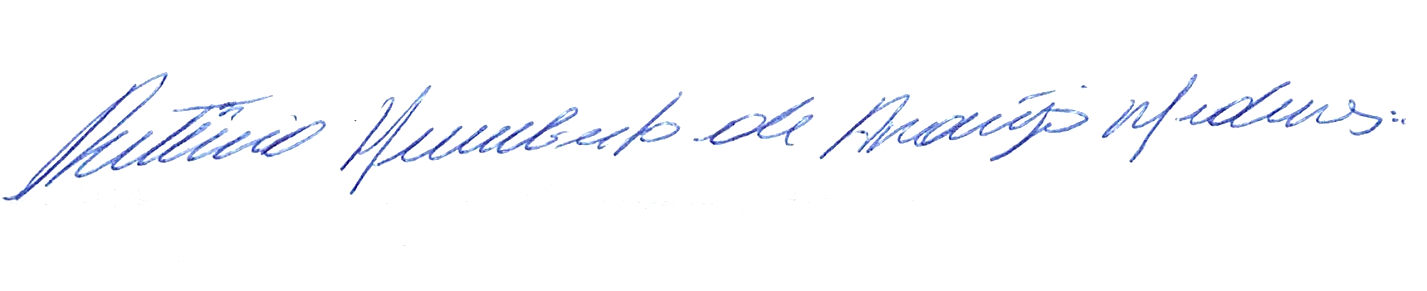 RUTÊNIO HUMBERTO DE ARAÚJO MEDEIROSVEREADOR-AUTOR